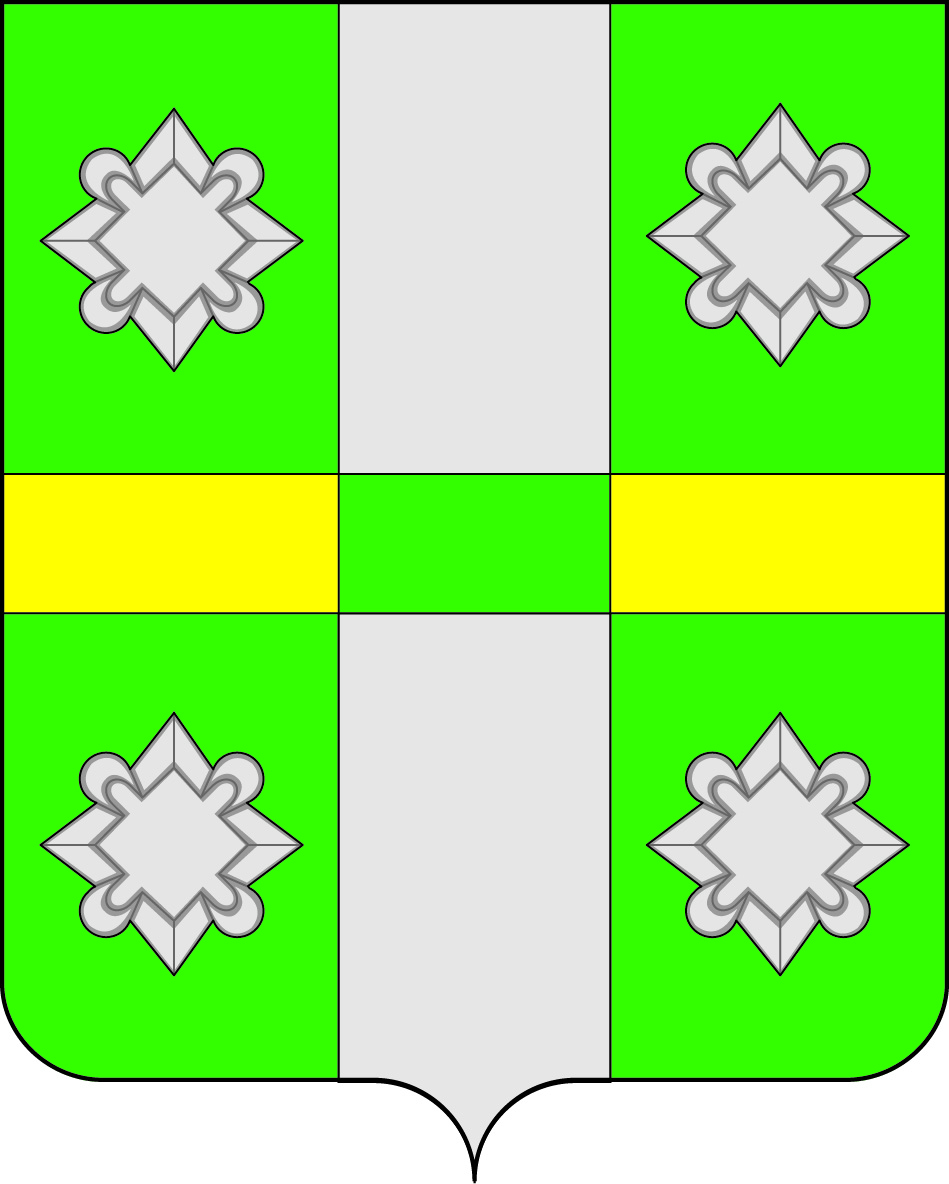 Российская ФедерацияИркутская областьУсольское районное муниципальное образованиеАДМИНИСТРАЦИЯгородского поселенияТайтурского муниципального образованияПОСТАНОВЛЕНИЕ От 07.06.2018 г.									№ 152	р.п. ТайтуркаОб утверждении порядка размещения сведений о доходах, расходах, об имуществе и обязательствах имущественного характера муниципальных служащих администрации Тайтурского муниципального  образования и членов их семей в информационно-телекоммуникационной сети «Интернет» на официальном сайте администрации Тайтурского муниципального образования и представления  указанных сведений средствам массовой информации для опубликованияВ соответствии с Федеральным законом от 25 декабря 2008 года  № 273-ФЗ «О противодействии коррупции», Федеральным законом от 2 марта 2007 года № 25-ФЗ «О муниципальной службе в Российской Федерации», Федеральным законом от 3 декабря 2012 года № 230-ФЗ «О контроле за соответствием расходов лиц, замещающих государственные должности, и иных лиц их доходам», Указом Президента Российской Федерации от 8 июля 2013 года № 613 «Вопросы противодействия коррупции», руководствуясь ст.ст. 23,43 Устава Тайтурского муниципального образования администрация городского поселения Тайтурского муниципального образования, ПОСТАНОВЛЯЕТ:1.Утвердить порядок размещения сведений о доходах, расходах, об имуществе и обязательствах имущественного характера муниципальных служащих администрации Тайтурского муниципального образования и членов их семей в информационно-телекоммуникационной сети «Интернет» на официальном сайте администрации Тайтурского муниципального образования и представления указанных сведений средствам массовой информации для опубликования (прилагается).2. Настоящее постановление вступает в силу через десять календарных дней после дня его официального опубликования.3.Считать утратившим силу постановление №96 от 25.04.2016г. «Об утверждении порядка размещения сведений о доходах, расходах, об имуществе и обязательствах имущественного характера муниципальных служащих администрации городского поселения Тайтурского муниципального образования,  а также сведений о доходах, расходах, об имуществе и обязательствах имущественного характера их супруги (супруга) и несовершеннолетних детей в информационно-телекоммуникационной сети «Интернет» на официальном сайте администрации Тайтурского муниципального образования и предоставления этих сведений средствам массовой информации для опубликования»4.Ведущему специалисту по кадровым вопросам и делопроизводству Гребневой К.В. опубликовать настоящее постановление в газете «НОВОСТИ» и разместить на официальном сайте администрации Тайтурского муниципального образования в информационно-телекоммуникационной сети Интернет.5.Настоящее решение вступает в силу со дня его официального опубликования.Глава  городского поселения Тайтурского муниципального образования                               С.В.Буяков                                                    Утвержден                                                              Постановлением администрации                                                                        городского поселения Тайтурского                                                                         муниципального образования                                                                  от «___» ________20___ г.  № _____Порядок размещения сведений о доходах, расходах, об имуществе и обязательствах имущественного характера муниципальных служащих  администрации го Тайтурского муниципального образования и членов их семей в информационно-телекоммуникационной сети «Интернет» на официальном сайте администрации Тайтурского муниципального образования и представления указанных сведений средствам массовой информации, для опубликования1. Настоящим Порядком устанавливаются обязанности ведущему специалисту по кадровым вопросам и делопроизводству, на проведение работы по профилактике коррупционных и иных правонарушений (далее – уполномоченный орган) по размещению сведений о доходах, расходах, об имуществе и обязательствах имущественного характера лиц, замещающих должности муниципальной службы администрации Тайтурского муниципального образования, замещение которых влечет за собой размещение таких сведений (далее – муниципальный служащий), а также сведений о доходах, расходах, об имуществе и обязательствах имущественного характера их супруг (супругов) и несовершеннолетних детей (далее – сведения о доходах, расходах, об имуществе и обязательствах имущественного характера), в информационно-телекоммуникационной сети «Интернет» на официальном сайте администрации Тайтурского муниципального образования (далее – официальный сайт) и предоставлению этих сведений средствам массовой информации для опубликования в связи с их запросами, удалению сведений с официального сайта.2. На официальном сайте размещаются и в средствах массовой информации в связи с их запросами для опубликования предоставляются следующие сведения о доходах, расходах, об имуществе и обязательствах имущественного характера:а) перечень объектов недвижимого имущества, принадлежащих муниципальному служащему, его супруге (супругу) и несовершеннолетним детям на праве собственности или находящихся в их пользовании, с указанием вида, площади и страны расположения каждого из таких объектов;б) перечень транспортных средств, принадлежащих на праве собственности муниципальному служащему, его супруге (супругу) и несовершеннолетним детям, с указанием вида и марки;в) декларированный годовой доход муниципального служащего, его супруги (супруга) и несовершеннолетних детей;г) сведения об источниках получения средств, за счет которых совершены сделки по приобретению земельного участка, иного объекта недвижимого имущества, транспортного средства, ценных бумаг, долей участия, паев в уставных (складочных) капиталах организаций, если общая сумма таких сделок превышает общий доход муниципального служащего и его супруги (супруга) за три последних года, предшествующих отчетному периоду.3. В размещаемых на официальных сайтах и предоставляемых средствах массовой информации для опубликования сведениях о доходах, расходах, об имуществе и обязательствах имущественного характера запрещается указывать:а) иные сведения (кроме указанных в пункте 2 настоящего Порядка) о доходах муниципального служащего, его супруги (супруга) и несовершеннолетних детей, об имуществе, принадлежащем на праве собственности названным лицам, и об их обязательствах имущественного характера;б) персональные данные супруги (супруга), детей и иных членов семьи муниципального служащего;в) данные, позволяющие определить место жительства, почтовый адрес, телефон и иные индивидуальные средства коммуникации муниципального служащего, его супруги (супруга), детей и иных членов семьи;г) данные, позволяющие определить местонахождение объектов недвижимого имущества, принадлежащих муниципальному служащему, его супруге (супругу), детям, иным членам семьи на праве собственности или находящихся в их пользовании;д) информацию, отнесенную к государственной тайне или являющуюся конфиденциальной в соответствии с законодательством.4. Размещение на официальных сайтах сведений о доходах, расходах, об имуществе и обязательствах имущественного характера, указанных в пункте 2 настоящего Порядка, обеспечивается уполномоченным органом.5. Сведения о доходах, расходах, об имуществе и обязательствах имущественного характера, указанные в пункте 2 настоящего Порядка, за весь период замещения муниципальным служащим должности муниципальной службы, замещение которой влечет за собой размещение его сведений о доходах, расходах, об имуществе и обязательствах имущественного характера, а также сведений о доходах, расходах, об имуществе и обязательствах имущественного характера его супруги (супруга) и несовершеннолетних детей, находятся на официальном сайте и ежегодно обновляются в течение 14 рабочих дней со дня истечения установленного срока для их подачи.6.Сведения о доходах, расходах, об имуществе и обязательствах имущественного характера, указанные в пункте 2 настоящего порядка, за весь период замещения служащим (работником) должностей, замещение которых влечет за собой размещение его сведений о доходах, расходах, об имуществе и обязательствах имущественного характера, а также сведения о доходах, расходах, об имуществе и обязательствах имущественного характера его супруги (супруга) и несовершеннолетних детей находятся на официальном сайте Тайтурского муниципального образования, в котором  служащий  замещает должность, и ежегодно обновляются в течение 14 рабочих дней со дня истечения срока, установленного для их подачи. 7. В случае увольнения муниципального служащего с муниципальной службы его сведения о доходах, расходах, об имуществе и обязательствах имущественного характера исключаются уполномоченным органом с официального сайта в течение трех рабочих дней со дня увольнения муниципального служащего.8. Сведения о доходах, расходах, об имуществе и обязательствах имущественного характера, указанные в пункте 2 настоящего Порядка, представляются средствам массовой информации в связи с их запросами в случае, если запрашиваемые сведения отсутствуют на официальном сайте.9. Уполномоченный орган:а) в течение трех рабочих дней со дня поступления запроса от средства массовой информации сообщает о нем муниципальному служащему, в отношении которого поступил запрос;б) в течение семи рабочих дней со дня поступления запроса от средства массовой информации обеспечивает предоставление ему сведений о доходах, расходах, об имуществе и обязательствах имущественного характера, указанных в пункте 2 настоящего Порядка. 10. Должностные лица уполномоченного органа, обеспечивающие размещение сведений о доходах, расходах, об имуществе и обязательствах имущественного характера на официальных сайтах и их представление средствам массовой информации для опубликования, несут в соответствии с законодательством Российской Федерации ответственность за несоблюдение настоящего Порядка, а также за разглашение сведений, отнесенных к государственной тайне или являющихся конфиденциальными.Глава  городского поселения Тайтурского муниципального образования                               С.В.Буяков